23ème dimanche T.O.Lecture du livre d'Isaïe 35, 4-7aDieu vient sauver son peuple, et sa venue fait passer un souffle de vie sur tous nos handicaps physiques et spirituels.Dites aux gens qui s’affolent : « Soyez forts, ne craignez pas. Voici votre Dieu : c’est la vengeance qui vient, la revanche de Dieu. Il vient lui-même et va vous sauver ». Alors se dessilleront les yeux des aveugles, et s’ouvriront les oreilles des sourds. Alors le boiteux bondira comme un cerf, et la bouche du muet criera de joie ; car l’eau jaillira dans le désert, des torrents dans le pays aride. La terre brûlante se changera en lac, la région de la soif, en eaux jaillissantes. – Parole du Seigneur.Commentaire : Après quarante jours d’exil, le peuple juif va rentrer en Palestine à travers le désert de Syrie. Cette bonne nouvelle fait passer sur le désert un souffle de vie, signe du renouveau qui envahit les cœurs désertés par l’espérance. À l’image de la steppe qui refleurit, le courage revient aux accablés, les yeux éteints s’ouvrent à la lumière, l’éclopé retrouve ses jambes, le muet crie sa joie. La venue de Dieu pour sauver son peuple libère les possibilités de vie cachées, comme l’eau assure au désert aride sa fécondité. Être sauvé, c’est renaître à la vie et à la joie.Nos frères infirmes ou handicapés n’attendent pas d’abord notre compassion, mais que nous les aidions à développer les possibilités de vie qui les habitent. C’est souvent à leur contact que nous redécouvrons, à notre tour, celles qui sont les nôtres.Psaume 145R/ : Je veux louer le Seigneur, tant que je vis.Le Seigneur garde à jamais sa fidélité, il fait justice aux opprimés ; aux affamés, il donne le pain ; le Seigneur délie les enchaînés. R/Le Seigneur ouvre les yeux des aveugles, le Seigneur redresse les accablés,le Seigneur aime les justes, le Seigneur protège l'étranger. R/Il soutient la veuve et l'orphelin, il égare les pas du méchant.D'âge en âge, le Seigneur régnera : ton Dieu, ô Sion, pour toujours ! R/Lecture de la lettre de saint Jacques 2, 1-5Une assemblée chrétienne qui ne serait pas accueillante aux pauvres, trahirait la Bonne Nouvelle annoncée par Jésus aux pauvres.Mes frères, dans votre foi en Jésus Christ, notre Seigneur de gloire, n’ayez aucune partialité envers les personnes. Imaginons que, dans votre assemblée, arrivent en même temps un homme au vêtement rutilant, portant une bague en or, et un pauvre au vêtement sale. Vous tournez vos regards vers celui qui porte le vêtement rutilant et vous lui dites : « Assieds-toi ici, en bonne place » ; et vous dites au pauvre : « Toi, reste là debout », ou bien : « Assieds-toi au bas de mon marchepied ». Cela, n’est-ce pas faire des différences entre vous, et juger selon de faux critères ? Écoutez donc, mes frères bien-aimés ! Dieu, lui, n’a-t-il pas choisi ceux qui sont pauvres aux yeux du monde pour en faire des riches dans la foi, et des héritiers du Royaume promis par lui à ceux qui l’auront aimé ? – Parole du Seigneur.Commentaire : Une assemblée chrétienne s’est réunie pour célébrer le Christ, le Seigneur de la gloire, et voilà que dans son comportement elle va s’attacher à la vaine gloire, celle que les hommes accordent à la richesse, au rang social, au prestige de la puissance ! N’est-ce pas trahir Jésus Christ le Messie crucifié, celui qui a proclamé les pauvres héritiers du royaume de Dieu ?Pour répondre à la lettre de Jacques, vérifions l’attention que nous portons à l’enfant pauvre dont les parents ne viennent pas aux réunions, à la place qu’ont les mamans-célibataires, les divorcés remariés, les chômeurs et les étrangers dans nos assemblées et nos équipes, au temps que nous consacrons aux malades et aux personnes âgées.Alléluia. Alléluia. Jésus proclamait l’Évangile du Royaume et guérissait toute maladie dans le peuple. Alléluia.Évangile de Jésus Christ selon saint Marc 7, 31-37Demandons au Christ qui fait entendre les sourds et parler les muets, de savoir écouter sa parole et l’annoncer à nos frères.En ce temps-là, Jésus quitta le territoire de Tyr ; passant par Sidon, il prit la direction de la mer de Galilée et alla en plein territoire de la Décapole. Des gens lui amènent un sourd qui avait aussi de la difficulté à parler et supplient Jésus de poser la main sur lui. Jésus l’emmena à l’écart, loin de la foule, lui mit les doigts dans les oreilles, et, avec sa salive, lui toucha la langue. Puis, les yeux levés au ciel, il soupira et lui dit : « Effata ! », c’est-à-dire : « Ouvre-toi ! » Ses oreilles s’ouvrirent ; sa langue se délia, et il parlait correctement.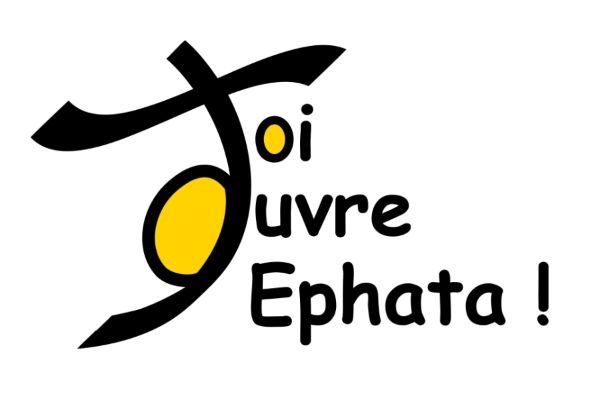 Alors Jésus leur ordonna de n’en rien dire à personne ; mais plus il leur donnait cet ordre, plus ceux-ci le proclamaient. Extrêmement frappés, ils disaient : « Il a bien fait toutes choses : il fait entendre les sourds et parler les muets ». -Acclamons la Parole de Dieu.Commentaire : Nous sommes en terre païenne et Marc voit dans cette guérison d’un païen le signe de la future mission de l’Église. Les païens sont sourds parce qu’ils n’ont pas entendu la révélation du vrai Dieu jusqu’alors réservée au peuple juif ; ils sont muets – plus exactement bègues – parce que les prières des païens ne sont encore que des balbutiements. En la personne de ce sourd-muet, ils rencontrent le Christ. Jésus utilise les procédés de la médecine d’alors et il gémit sur la détresse de son malade – comprenons : sur la détresse des païens abandonnés à eux-mêmes. Puis il commande : « Ouvre-toi ». Devant le miracle la foule s’empresse de proclamer la bonne nouvelle du Sauveur, venu aussi pour les païens.« Ouvre-toi ». Dis-moi, Jésus, à qui tu veux que j’ouvre mes oreilles pour l’écouter avec attention, mes lèvres pour lui transmettre ta Bonne Nouvelle, et mon cœur pour l’aimer.Prière universelleEn ce premier dimanche du mois de septembre, de tout cœur nous te prions Seigneur tous ensemble pour nos frères, nos sœurs ainsi que pour notre planète que toi Dieu tu nous confies.R/ : Pour les hommes et pour les femmes, pour les enfants de la terre, ton Église qui t’acclame, Dieu, vient te confier sa prièreAvec le pape François, nous te prions pour que toutes les sociétés du monde fassent des choix courageux en faveur d’un style de vie sobre et durable, en nous réjouissant de voir des jeunes s’y engager résolument. Nous te Prions Seigneur.En écoutant cette phrase d’Isaïe : « l’eau jaillira dans le désert, des torrents dans le pays aride », nous te prions pour les personnes qui sont foudroyées par cette pandémie, qu’ils reçoivent de toi la grâce de se lever et du courage à traverser ces dures épreuves. Nous te Prions Seigneur.Nous te prions pour toutes les communautés paroissiales, qu’elles apprennent à louer le Seigneur, tant qu’elles existent en vivant chaque l’Eucharistie qui les transforme en serviteurs de ta parole. Nous te Prions Seigneur.Nous te prions pour tous ceux qui sont pauvres aux yeux du monde : chômeurs, malades, personnes âgées, divorcés, étrangers sans papier, sans abris… donne nous Dieu la force d’être solidaires avec eux. Nous te Prions Seigneur.« Effata ! », c’est-à-dire : « Ouvre-toi ! ». Seigneur, nous te demandons une foi vivante, opérante pour chaque baptisé, qu’il ne reste pas sourd à ta Parole, que s'ouvre son cœur et que se délie sa langue pour témoigner aux autres de ta présence dans sa vie. Nous te Prions Seigneur.Dieu, père de l’Univers, notre maître et notre guide, reçois nos demandes formulées sous l’action de ton Esprit, par Jésus Christ, ton Fils, notre Seigneur. Amen.Source de la P.U. : http://www.jardinierdedieu.com 